تطبيقات الجيل الثاني للويب.أوردنا سالفا أن مصطلح الويب 2,0 لم ير النور إلا في أكتوبر من عام 2004، ولعله من بين المفارقات التي تحسب عليه أن أهم تطبيقاته التي تندرج تحت مسماه قد ظهرت واستخدمت فعلا قبل ظهور المصطلح نفسه، فالشبكات الإجتماعية والنشر الحر أو ما يعرف بالمدونات، والتأليف الحر وخدمات الملخص الوافي للموقع جميعها بدأت الإرهاصات الأولى لها منذ تسعينيات القرن العشرين، لتنتشر وتزدهر بعد ذلك مع مطلع الألفية الثالثة، بفضل التطورات التي عرفتها بيئة الويب كانتشار خدمة الإتصالات الأسرع اللازمة لدعم الويب 2,0 مع انخفاض تكاليف دخول الشبكات التي تتيح مثل هاته التطبيقات، وفيما يأتي سنحاول استعراض بعضا من أهم التطبيقات التي تنسب إلى الويب 2,0 مع مراعاة عدم الاستطراد في الخوض فيها، لأن كلا منها يستحق أن يستفرد بدراسة على حدا.شبكات التواصل الإجتماعي (Online Social Networks).تعود أولى بدايات شبكات التواصل الإجتماعي إلى منتصف تسعينات القرن العشرين، عندما ظهرت مواقع إلكترونية يغلب عليها طابعها التجاري تتيح خدماتها بمقابلات مادية، ورغم أن الفكرة إذاك كانت بسيطة فإنها تجسدت في مواقع مثل (Classmates) الذي ظهر عام 1995م للربط بين زملاء الدراسة، وموقع (FriendFinder Networks) الذي ظهر في عام 1997م وموقعي (Match.com) و(Six Degrees.com) الذيْنِ ظهرا في عام 1998م1، لتضفي عليها فيما بعد تقنيات الويب 2.0 خصائص جديدة جعلتها أقرب نوعا ما مما هو متعارف عليه في وقتنا الحاضر، ويعتبر موقع (Friendster) الذي ظهرت في عام 2002م على يد (Johnathan Abrams)، أول شبكة تواصل إجتماعي تحمل سمات الويب 2,0، إلى أن ظهرت مواقع أخرى تُنسب فعليا إلى الويب 2,0 مثل موقع (MySpace) الذي ظهر في جانفي عام 2004م، تلاه بعد ذلك موقع (Facebook) في فيفري من العام نفسه.1يعرفها قاموس المكتبات وعلم المعلومات على الخط المباشر (O.D.L.I.S.) بأنها: "خدمة الإلكترونية مصممة للسماح للمستخدمين بإنشاء ملف شخصي أو تنظيمي والاتصال بأفراد آخرين لأغراض التواصل، التعاون ومشاركة المحتوى معهم، تسمح معظمها بظهور المعلومات الشخصية لأعضاء الخدمة المسجلين على قائمة الإتصال المنشأة، أو على مجموعات معينة من مستخدمي الخدمة"1. كما تعرف بأنها: "عبارة عن خدمات قائمة على الإنترنت، تتیح للأفراد بناء مواقعھم الشخصیة في إطار نظام محدد، والقدرة على توضیح لائحة بالمستخدمین الآخرین والذي یتم من خلالھا عملیة التواصل معھم وتبادل المعلومات والوصول إلى مستخدمین آخرین من خلال نفس الشبكة".1يطلق على هذا النوع من التطبيقات مصطلحات ثلاث مشهورة هي: (Social Media) و(Social Network) و(Online Social Network)، ويعتبر هذا الأخير أقربها من ناحية الوصف فهو يعني الترابط الشبكي الاجتماعي على الخط المباشر، وقد وفقت اللغة العربية إلى حد بعيد في تمثيلها لهذا المفهوم من خلال مصطلح "شبكات التواصل الاجتماعي"، وإن كان البعض يستخدم مصطلح "الشبكات الإجتماعية" وهو مصطلح فيه نظر لتداخله مع مصطلحات علم الإجتماع1.شبكات التواصل الإجتماعي مصطلح مركب يطلق على نوع محدد من المواقع إلكترونية ينتمي إلى بيئة الويب 2,0، تتيح التواصل والتفاعل الاجتماعي بين أفراد وفئات مستخدميها وتكوين تجمعات إلكترونية، تستند على ضرورة التواصل البيولوجية الفطرية في الإنسان كونه كائن إجتماعي مدني بطبعة، كما ترتكز مبادؤها على أفكار ونظريات من علم الإجتماع على غرار الفاعلية والانجذاب إلى المثيل ونظرية (العالَم الصغير)، هذه الأخيرة التي ترى أنه يمكن الوصول إلى أي شخص في العالم من خلال شبكة من الأصدقاء في بضع خطوات فقط، قام (ستانلي ميلغرام) فيما بعد بتحديدها من خلال تجربة أجراها في عام 1967م، خلص على إثرها إلى ما أطلق عليه نظرية "ست درجات من الانفصال" (Six Degrees Of Separation)1 حيث توصل إلى أن المسافة بين أبعد شخص وآخر لا تتجاوز ست أشخاص.يركز هذا النوع من المواقع على بناء علاقات إفتراضية تربط الأفراد والجماعات بعضهم مع بعض، ليتخذ من بعضها منطلقا يبني على أساسه سياسته ونوع نشاطاته وتوجهاته، وعلى هذا الأساس تنقسم شبكات التواصل الإجتماعي إلى:شبكات تواصل إجتماعي عامة: تتيح تواصلا اجتماعيا محضا، حسب اهتمامات مستخدميها مثل: (Facebook)، (My Space)، وغيرها.شبكات تواصل إجتماعي مهنية: تتيح التواصل الإجتماعي الموجه نحو الاهتمامات المهنية، تمتاز خدماتها المتاحة وفئات المستفيدين المستقطبة عادة بنوع من الخصوصية والتخصص، مثل: (Linked In) وغيرها.شبكات تواصل إجتماعي إعلامية: يندرج هذا النوع من التواصل الإجتماعي تحت مسمى الإعلام الجديد، مثل: (Twitter)، وغيرها.شبكات تواصل إجتماعي تعليمية: تتيح خدمات التواصل الإجتماعي ذو التوجهات التعليمية، مثل: (Acadimia)، وغيرها. يتحقق الإشباع المنشود من تواصل مستخدمي مختلف هذه الشبكات بطريقة تتوافق فيها نوعية الخدمات والمحتويات التي يتيحونها ويتبادلونها فيما بينهم مع توجهات الشبكة مهما كان نوعها.من الناحية العملية نجد أنها مواقع إلكترونية تتيح للمستخدم إنشاء صفحة شخصية تضم بياناته الشخصية واهتماماته وإلى ما ذلك، يقوم النظام بعرضها على عموم مستخدمي الموقع للتفاعل معها، مع اقتراح ما يوافق الصفحة المنشأة في خصائص علائقية معينة كالعائلة والمدرسة والبلد والاهتمامات وغيرها، كما يتيح لهم هذا النظام تبادل وتشارك محتويات مرئية ومسموعة ومتعددة الوسائط والتفاعل معها بشكل متزامن، علاوة على خدمات إلكترونية أخرى من شأنها توطيد هاته العلاقة الاجتماعية مثل التعارف والصداقة والمحادثة الفورية وإنشاء مجموعات اهتمام ومشاركة أحداث ومناسبات، ناهيك عن توفير وسيلة اتصال فورية فيما بين المستخدمين وهي الخاصية التي تميز هذا النوع من المواقع عن مواقع مشاركة المحتوى. كما تمتاز بعدة خصائص أخرى يمكن توضيحها كما يلي:تواصل الإجتماعي موجه حسب نشاطات الموقع، إذ يتيح كل موقع خدمات تواصل إجتماعي موجهة لنوع محدد من النشاطات وفئة معينة من المستخدمين، حسب نوع وتخصص الموقع.مواقع تتيح خدمات الاتصال المباشر والفوري وإمكانية التفاعل المتزامن فيما بين مستخدميه.تجسد نظرية "الست درجات من الانفصال" بفضل مبدأ مقارنة علاقات الصداقة (إقتراح أصدقاء، الأصدقاء المقربون، أصدقاء الأصدقاء،..) وهو ما حقق تواصلا اجتماعيا عالميا حقيقيا.تواجد عدد كبير من المستخدمين على نفس الصفحة وإمكانية ملاحظة إضافاتهم تزامنا مع ذلك.سهوله تبادل ومشاركة محتويات متعددة الوسائط والتفاعل معها.إمكانيات تواصل هائلة لهاته المواقع فقد أثبتت جدارتها في جوانب عدة خاصة الإعلامية وتعليمية والمهنية منها وجل الإحصائيات تثبت ذلك.هذه الخصائص وغيرها جعلت لشبكات التواصل الإجتماعي إيجابيات عدة تحسب لها يمكن تلخيص أهمها فيما يلي:29% من سكان المعمورة يستخدمون شبكات التواصل الإجتماعي، و23% منهم يستخدمونها من خلال أجهزتهم المحمولة، والشكل التالي يوضح أرقام مهمة حول مستخدمي شبكات التواصل الاجتماعي.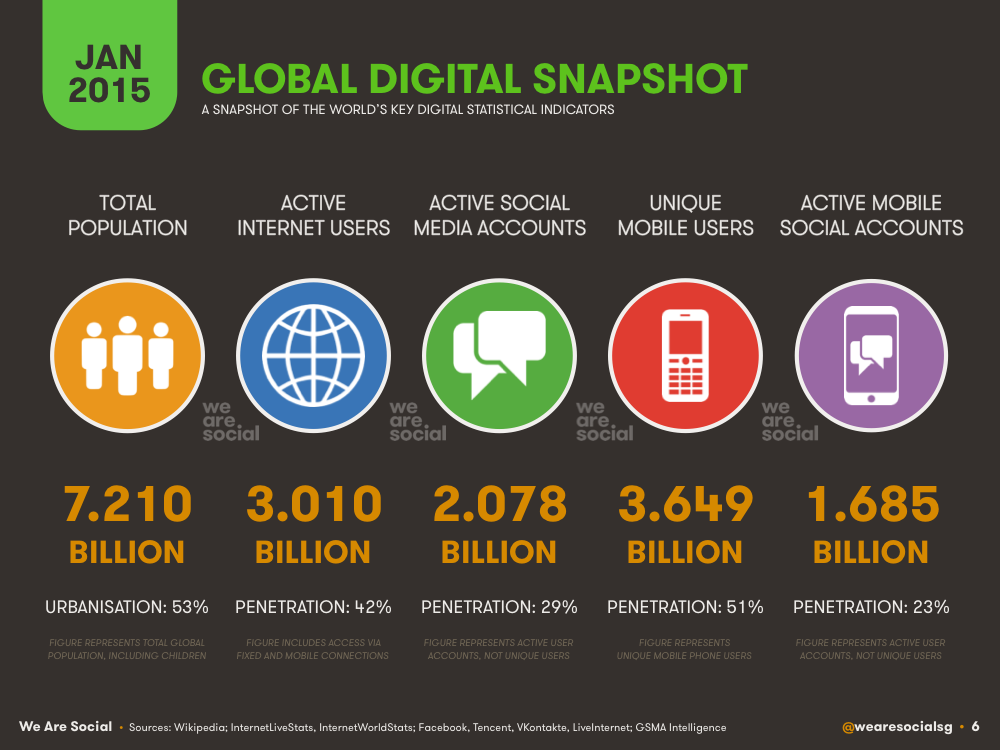 الشكل: إحصائيات حول أعداد مستخدمي شبكات التواصل الإجتماعي.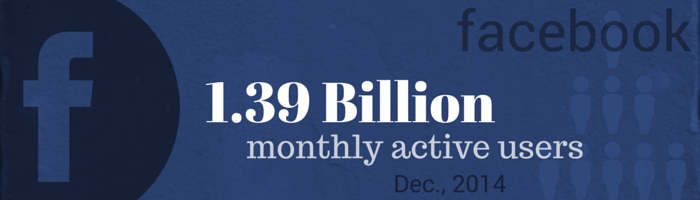 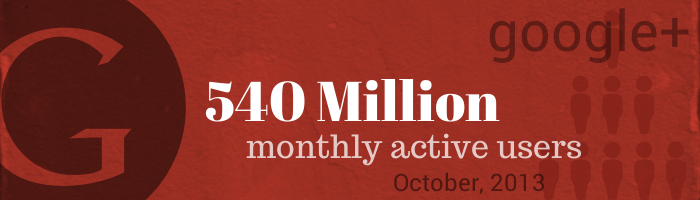 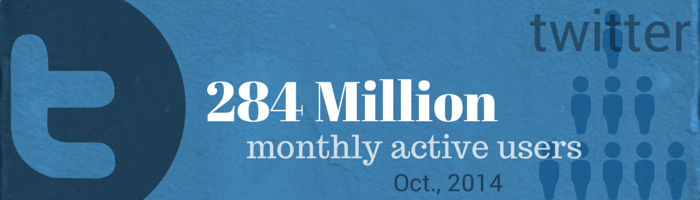 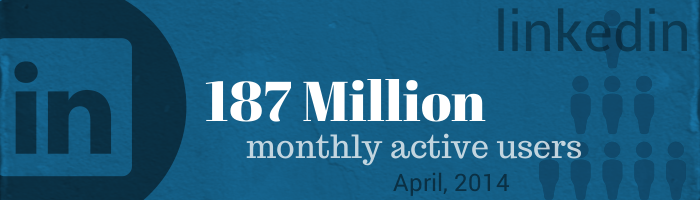 الشكل: إحصائيات لأهم شبكات التواصل الاجتماعي وعدد مستخدميها. 1تأثيرها الكبير الذي باتت تلعبه في عملية صنع القرار في الميادين المختلفة، حيث أظهرت إحدى الدراسات إرتفاع المشاركة في الأنشطة السياسية عبر شبكات التواصل الاجتماعي بنسبة 39% لعام 2012م، مع نسبة مستخدمين بلغت 69% من مجموع مستخدمي الأنترنت، بينما بلغت النسبة في عام 2008م 26% مع نسبة مستخدمين بلغت 33%.1المكاسب الاقتصادية الضخمة التي تعود بها مثل هذه المواقع ليس على أصحابها فحسب، بل حتى على الصعيد العالمي، وهو ما أثبتته دراسة أجرتها الشركة الاستشارية (Deloitte & touché)، حيث تبين أن التأثير الاقتصادي العالمي لـ (Facebook) في عام 2014م قدر بـ 227 مليار دولار أميركي، ناهيك عن توظيفها لـ 4.5 مليون شخص.1فاعلية شبكات التواصل الإجتماعي في حشد الجماهير لمواجهة تحديات الظروف الطارئة مثل الكوارث الطبيعية وغيرها.1 الشكل: إحصائيات حول أهم شبكات التواصل الاجتماعي.من جهة أخرى يحسب على شبكات التواصل الاجتماعي سلبيات عدة يمكن تلخيص أهمها فيما يلي:استغلالها في بعض من الأحيان لأغراض التجسس، الأمر الذي يترتب عنه مشاكل متعلقة بالمساس أو التعدي على الحريات الشخصية، ليس من قبل الأفراد وحسب بل وحتى المنظمات الدولية مما قد يمس بسيادة بعض الدول وينافي القوانين والمواثيق الدولية، حيث تلقت خلال سنة 2013م شركة (Facebook) وحدها 53754 طلب حكومي رسمي للكشف عن محتويات تتعلق ببيانات 7621 حساب ضمن شبكة التواصل الاجتماعي التابعة لها، كما تلقت شركة (Yahoo) حوالي 50895 طلب وتلقت شركة (Google) 53356 طلب.1 يعتقد أن مواقع التواصل الإجتماعي تنمي شخصية إفتراضية نرجسية على حساب علاقات الشخصية الحقيقة في واقعها المعاش خاصة العاطفية والإجتماعية منها، مما قد يترتب عنه مشاكل عاطفية كالغيرة والخيانة أو حتى الطلاق1، من جهة أخرى كشفت إحدى الدراسات أن نحو 56% من مستخدمي مواقع التواصل الاجتماعي يعانون من متلازمة “الخوف من فقدان شيء ما” المعروفة اختصارا باسم (FOMO)1، ناهيك عن مختلف الاضطرابات السلوكية الأخرى والتي يعتبر الإدمان أخطرها على الإطلاق، وأكدت دراسة أمريكية سابقة أجريت بكلية “بوث” لإدارة الأعمال في جامعة شيكاغو أن إدمان مواقع التواصل الاجتماعي يعد أقوى من إدمان التدخين والمخدرات والكحول.هدر الوقت والجهد في نشاطات غير هادفة كالتقلب في محتويات الموقع أو في المحادثات الفارغة أو في مزاولة الألعاب الاستراتيجية التفاعلية والتي أصبحت تدوم أشهرا عديدة إن لم نقل سنوات، بغض النظر عما تحمله من إيحاءات وتسويق لبعض من الأفكار العنصرية والمذاهب الباطلة ومخاطر الغزو الثقافي وإلى ما ذلك.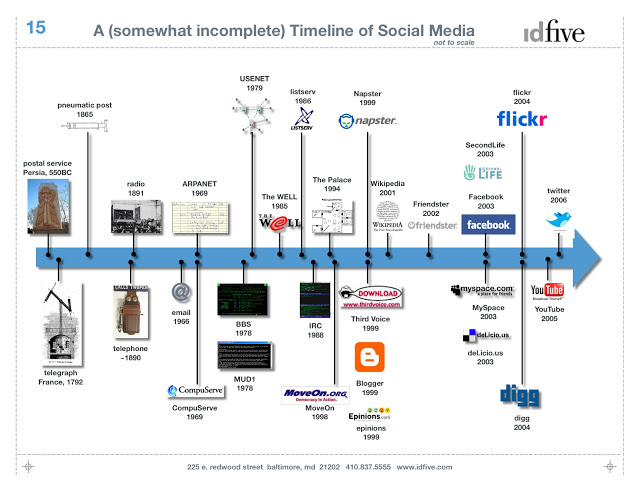 مواقع مشاركة المحتوى (Multimedia Sharing).مواقع إلكترونية متخصصة ترتكز على المحتوى فيما يمكن إدراجه تحت القاعدة الإعلامية الشهيرة (Content is King)، تقوم بإتاحة خدمات استضافة محتويات متعددة الوسائط (Content Hosting Services) ومشاركتها بين المستخدمين حسب نوعية المحتوى الذي يختص به الموقع، فنجد مواقع لمشاركة الفيديو على غرار (Youtube) و(Dailymotion)، وأخرى لمشاركة الصور مثل (Flicker)، وذلك بتخصيص قناة لكل مستخدم يضيف من خلالها محتوياته المختلفة، شهدت هذه المواقع إقبالا منقطع النظير جعلها تتصدر قوائم نتائج البحث على مختلف محركات البحث، ولم يقتصر هذا الإقبال على المستخدمين العاديين فحسب، بل تعداه إلى مختلف الهيئات الحكومية، فحسب دراسة نشرها مركز (Pew) للأبحاث تبين اعتماد أخبار محطات التلفزيون التقليدية على (Youtube) كمصدر للأخبار في العديد من الحالات، وهو ما جعله يتفوق عليها في نقل بعض الوقائع، الأمر الذي جعل الموقع يوصف بأنه "نوع جديد من الصحافة المرئية"، وقدر التقرير أن نسبة 39% من المقاطع الأكثر مشاهدة أضيفت من قبل مستخدمين عاديين، في مقابل 51% التي أضافتها مؤسسات إخبارية، اعتمد بعض منها على مقاطع فيديو لمستخدمين عاديين، بينما جاءت 5% من المقاطع من مجموعات تجارية أو سياسية. 1إستقطابها لأعداد هائلة من المستخدمين حيث تبلغ نسبة مقاطع الفيديو التي يضيفها المستخدمون إلى موقع (Youtube) في الدقيقة الواحدة أكثر من 72 ساعة، إضافة إلى أنه يحقق أكثر من 04 مليارات مشاهدة يوميا، كما يستضيف موقع (Flickr) الذي تملكه شركة (Yahoo)، أكثر من 5 مليارات صورة، يتم رفع 3500 صورة منها كل ثانية. هذا وتوفر هذه الموقع تطبيقات رسمية لها على مختلف منصات الأجهزة المحمولة.1أما عن أهم استخدامات مواقع مشاركة المحتوى فتتعدد ما بين الإعلام والتعليم والتسويق، فحسب تقرير أعدته شركة (Free Wheel) التي تعمل في إدارة حقوق الإعلان لعدد من الشركات الإعلامية تبين أنه تمت مشاهدة ما نسبته 23% من مقاطع الفيديو خلال عام 2012م، وما نسبته 49% من إعلانات الفيديو، هذه الأخيرة ارتفعت نسبتها من 2% في الربع الأخير من عام 2011م إلى 12% في نفس الفترة من 2012م بأكثر من 1,8 مليون مشاهدة، وهو ما يشير لنمو هذا الحل الإعلاني مستقبلا.1قد يصنف بعض من المتخصصين هذا النوع من التطبيقات على أنه نوع من أنواع شبكات التواصل الاجتماعي، وهذا تصنيف فيه نظر فرغم أن شبكات التواصل الإجتماعي تتيح من بين خدماتها خدمة مشاركة محتويات متعددة الوسائط، فإن الغرض الأول الذي وجدت من أجله هو التواصل الإجتماعي، ومعظم خدماتها تصب وتدعم هذا الغرض كخدمة الاتصال الفوري والمباشر، أما مواقع مشاركة المحتوى فلا تتيح هذا النوع من التواصل، وإنما هي مواقع تتخصص عادة بنوع من الوسائط، وتتيح مشاركة محتوياتها والتفاعل معها.قد يحدث خلط بين بعض أنواع التدوين ومحتويات هذه المواقع، والتدوين المقصود هنا ذلك الذي يكون محتواه مرتكزا على وسائط متعددة (Webcasting)، كالتدوين الصوتي (Podcasting)، والتدوين المرئي (Vodcasting)، والتدوين المرتكز على الصور (Photocasting) وغيرها، ذلك أن إتاحة محتويات هذه الأنواع من التدوين في غالب الأحيان تكون عبر هذا النوع من تطبيقات الويب 2.0 -مواقع مشاركة المحتوى- بتخصيص قنوات لهذا الغرض، أي أن هذه الأنواع من التدوين تصلح لأن تكون محتويات لهذه المواقع والعكس غير صحيح، ويكمن الفرق بينهما في مادة المحتوى المشارك، فإذا كان المحتوى من صنع مستخدم غالبا ما يظهر نفسه وهو يعبر عن فكرة معينة من خلال الصوت أو الصور أو كلاهما معا مستعينا بأداة تصوير فهو تدوين، وخلاف ذلك كله لا يعد من زمرة (Webcasting).المدونات (Blogs).محمد رفعت البسيوني؛ السعيد محمد عبد الرازق؛ داليا خيرى عمر حبيشى. فاعلية بيئة مقترحة للتعلم الإلكترونى التشاركى قائمة على بعض أدوات الويب2 لتطوير التدريب الميدانى لدى الطلاب معلمى الحاسب الآلى     ولقد أوضح سيجال Siegle(2007,PP.14-21) أن مصطلح Podcasting يتكون من شقين الأول: يرجع لجهاز Ipod وهو مشغل الصوت الرقمى من شركة أبل، والثانى: بمعنى نشر وهى مشتقة من البث الإذاعى Broadcasting))، وهذه الخدمة عبارة عن ملفات صوتية ومرئية(فيديو) مخزنة فى قواعد بيانات على شبكة الإنترنت وتكون قابلة للتحميل أو الإستماع والمشاهدة بشكل مباشر من قبل المستخدمين ويميزه عن البث الإذاعى المعتاد هو عدم التقيد بوقت معين حيث يمكن للمستخدم تحميله والإستماع له فى الوقت الذى يريده.  يعتبر التدوين (Blogging) من أسهل وسائل نشر المعرفة ومشاركتها، يقوم بها عادة من يجد في نفسه قدرة على نشر معلومة مفيدة ومشاركتها، ومصطلح (Blog) هو اختزال لـ (Web Log) التي تعنى "سجل الويب" وقد اقترح هذا المصطلح (Jorn Barger) وذلك في ديسمبر من عام 1997م1، ليستخدم بعد ذلك في موقع لـ (بيتر ميرهولز) في عام 1999م على هذا النحو (We Blog)، وهو ما جعل هذا المصطلح يدخل القاموس الإنجليزي كإسم ثم فعل (To Blog) يحتمل معنى التحرير أو النشر على الويب1، وهو الفعل الذي يصطلح عليه في اللغة العربية بـ "تدوين" أما حاصل العملية فيصطلح عليه بـ "مدونة" كما قد توصف العملية إجمالا بالنشر حر، والتدوين هو شكل من أشكال النشر الإلكتروني على شبكة الويب إذا لم نقل أنه أهمها على الإطلاق، فقد وصفت (Wired Magazine) المدونات (Blogs) بأنها "ثورة النشر الأكثر عمقا منذ ظهور المطبعة".2 تعتبر الحرب الأمريكية على العراق سنة 2003م، وتضارب وجهات النظر حولها إذاك ما بين مؤيد ومعارض، من العوامل التي أدت إلى ظهور زخم من المدونين ممن نالت مدوناتهم نصيبا وافرا من الشهرة، وصل في بعض الأحيان إلى حد طباعتها مثل ما حدث مع (‏Where Is Raed?)، من جهة أخرى نالت المدونات التي كتبها الجنود الغربيون في العراق خصوصية فريدة تشكل معها المفهوم الحديث للمراسل الحربي، ناهيك عن التغطية الإعلامية التي حضت بها من قبل مجلات شهيرة كمجلة (فوربس)، ومبادرة معهد آدم سميث البريطاني لاستخدام هذه الوسيلة‏.‏3يعرف قاموس (O.D.L.I.S.) المدونات بأنها: "صفحة ويب توفر النشر المستمرة والمتكرر من روابط الويب و/أو التعليق على موضوع معين، غالبا ما تكون في شكل مقالات قصيرة مرتبة في ترتيب زمني عكسي، بحيث أكثر المدخلات التي تظهر أولا هي التي أضيفت مؤخرا".1 والمدونات عبارة عن صفحات ويب يتم إدراجها ضمن ما يمكن اعتباره مشاركات عبر منصات خاصة تتيح التزويد بهذا النوع من الخدمة على غرار (Blogger)، وتقوم بإدارة محتوياتها حسب نوع المحتوى الذي تتخصص فيه، تنشر هذه المدونات وترتب زمنيا حسب الأحدث فالحديث ثم القديم والأقدم، في أسلوب مشابه لما هو معمول به في المجلات، مع تضمن النظام لآلية أرشفة إلكترونية لأرشفة المدخلات1، ولعل أهم سمة تميز المدونات هي ما يعرف بخاصية (Permalink) وهي اختصار لـ (Permanent Link) والتي تعني "وصلة أنترنت دائمة"، هذا الرابط يضمن ثبات وفاعلية العودة إلى المدونة عينها وقتما تطلب الأمر ذلك بدل  العودة إلى الصفحة الرئيسية للمدونة من خلال (URL)، بحيث لا تتغير بطول المدة حتى مع تحديث محتويات الموضوع1 أو تأثيرات تفاعل زوار المدونة معها، كإضافة تعليقاتهم عليها، أو استخدامهم لتطبيق (Tagged) عبر الكلمات المفتاحية التي يضيفونها من أجل تصنيف مواضيع المشاركات، وهو ما من شأنه أن يحسن من ترتيبها في قائمة نتائج البحث1. كما تلعب الروابط المرجعية (Trackbacks) أو (Pingbacks) دورا كبيرا في تتبع روابط المواقع الأخرى التي تشير إلى مدى إنتشار موضوع المدونة. ويكتسي موضوع التدوين والمدونات أهمية بالغة بسبب سهولة الاستخدام والتفاعل معها فضلا عن سرعة انتشارها بفضل تطبيق (R.S.S.) وفاعليتها القصوى خاصة بالنسبة لبعض من الظروف التي تتميز بنوع من الخصوصية، كالحروب والأزمات السياسية والإقتصادية والمناسبات الرياضية والحملات التسويقية وإلى ما ذلك، وكثيرة هي الأحداث التي كان للمدونات فيها قصبة السبق على حساب أهم وسائل الإعلام والإتصال الأخرى، فعلى سبيل المثال لا الحصر أعلن البيت الأبيض مساء 01-05-2011 أن الرئيس الأمريكي بصدد إلقاء كلمة يخاطب بها شعبه في تمام الساعة العاشرة والنصف، فرجح (كيث أوربهان) رئيس هيئة الأركان لوزير الدفاع السابق (دونالد رامسفيلد) عبر موقع التدوين المصغر (Twitter) مقتل زعيم تنظيم القاعدة أسامة بن لادن، وبعد تأكد الخبر وصف محرر شبكة (CNET) (جريج ساندوفال) هذا الأمر بنقطة تحول في تاريخ الصحافة، لأنه على الرغم من أن التدوينة السابقة قد أعلنت الخبر، فإنها لم تكن صاحبة السبق لأن تدوينة أخرى لخبير استشاري بمجال تكنولوجيا المعلومات يُعرف نفسه باسم (Sohaib Athar) سبقتها بأكثر من 12 ساعة، فقد بدأ تدوينا حيا للهجوم الذي شنته الولايات المتحدة الأمريكية على مدينة (أبوتاباد) وهي العملية التي استهدفت مقتل أسامة بن لادن دون أن يعلم أهمية ما يقوم به، قائلا أن هناك طائرة هليكوبتر تحلق فوق المدينة في الساعة الواحدة صباحا وهو أمر نادر الحدوث، وبعد إعلان الرئيس الأمريكي عن النبأ، كتب (Sohaib Athar): "أنا الرجل الذي قام بوصف حي لمقتل بن لادن دون أن يعرف".1 كما تشير عديد الدراسات والإحصائيات إلى المكانة التي باتت تتبوؤها فحسب  رغم أن معظم المدونات تكون في الغالب نصية، فإنه يوجد أشكال أخرى تندرج ضمن زمرة المدونات، نذكر منها:التدوين أو التأليف الصوتي والمرئي ( Webcasting: Podcasting, Photocasting, Videocasting, Screencasting, Social Book Marking ).- مدونات الصور (PhotoBlogs): يتاح هذا النوع من المدونات كغيره من المدونات على منصات مخصصة له، ما يعني أن المحتوى هنا يقتصر على ملفات الصور فقط التي يشارك بها المدونون.- مدونات المحتوى الصوتي (Podcasts): كما يظهر من اسمها فهي مدونات تعتمد على التدوين بالاستناد إلى الصوت، حيث يقوم المدون بتسجيل مقاطع صوتية ينزلها على قناته الخاصة ليتفاعل معها غيره، أي أن المحتوى هنا يكون على شكل ملفات صوتية.- مدونات الفيديو (Vlogs): لا يختلف هذا النوع من المدونات عن النوع السابق كثيرا سوا أن المحتوى هنا يكون مرئي، حيث يقوم المدون بالاستعانة بأداة تصوير لتسجيل مقطع فيديو يشرح فيه قضية معينة تستلزم في الغالب هذا الشكل من المدونات كأن يمثل مشهد هزلي أو يقوم بحركات رياضية وإلى ما ذلك، ويرفعه على قناته الخاصة ليشاركه مع غيره.- مدونات الروابط (Linklogs): يكون محتوى هذه المدونة في الغالب مجموعات من الروابط التشعبية مؤدية إلى مواقع أو صفحاتها أخرى على شبكة الويب، والتي قام المدون بمشاركتها مع غيره من أجل حثهم على زيارتها لمقاصد مختلفة قد تكون تسويقية أو تعليمية أو حتى شخصية.- مدونات سريعة متعددة الوسائط (Tumblelogs): يتاح هذا النوع من المدونات عبر منصات خاصة تمكن المدون من المشاركة بمدونات متعددة الوسائط بما في ذلك الصور والصوت والفيديو والروابط شريطة أن تكون معقولة الحجم، على غرار منصة التدوين الإجتماعية (Tumblr).علاوة على هاته الأشكال توجد أشكال أخرى للمدونات إلا أنها أقل شهرة وانتشارا من نظيراتها سابقة الذكر على غرار مدونات الرسومات (Sketchblogs) ومدونات النصوص الممسوحة ضوئيا (Typecasts)،.. من جهة أخرى يوجد نوع آخر من التدوين أشتهر خاصة عبر موقع (Twitter) وهو ما يصطلح عليه بالتدوين المصغرة (Micro Blogging) وقد ذاع صيت هذا النوع من المدونات بفضل المبدأ الذي يعمل به موقع (Twitter) والذي يتيح إضافة مشاركات لا تتجاوز 140 حرفا، الأمر الذي يستلزم تبليغ محتوى الرسالة الإعلامية أو التسويقية في كلمات قليلة مختصرة بعدد مقيد من الحروف.أغراض التدوين: بالاستناد على مقاصده يمكن تميز ثلاث أنواع للتدوين هي:تدوين شخصي: ينبع هذا النوع من منطلق التنفيس عن الذات وتلبية الميول الشخصية لإشباع شعور الحاجة للكتابة في الذات، غالبا ما تدور مواضعه حول تجارب شخصية، كالذي يحدث في كتابة اليوميات.تدوين إعلامي: يندرج هذا النوع من التدوين ضمن ما يعرف بالإعلام الجديد، ويهدف إلى الإعلام ونشر معلومات معينة، تقترن عادة بمستجدات الأوضاع والأحداث راهنة، لوضع المتلقي في صورة الحدث.تدوين تسويقي: يهدف إلى الترويج لمنتج أو خدمة أو فكرة أو صاحب فكر معين من خلال الكتابة عنه، يقوم به أناس على قدر من التخصص والاحترافية، بحيث يكون موجها بطريقة مدروسة نحو فئات معينة.تدوين تعليمي: يندرج هذا النوع من التدوين ضمن ما يعرف بالتعليم 2.0، ويهدف إلى نشر وإشاعة معرفة ما.من خلال ما سبق تتجلى لنا أهم المقومات التي تحسب للمدونات التي نذكر منها:- وسيلة نشر ومشاركة محتوى سهلة ومتاحة للعامة.- إبلاغ الرسالة الإعلامية أو التسويقية أو الشخصية بفاعلية كبيرة.- إمكانية نشر أنواع مختلفة من المحتويات والبحث فيها.- التفاعل بين المدونين والقراء مما يتولد عنه نوع من الحراك الإجتماعي والثقافي والاقتصادي.من جهة أخرى يمكن استنباط بعض السلبيات التي تحسب على المدونات والتي نذكر منها:- غياب رقابة على المحتوى المنشور.- مشاكل متعلقة بقيمة محتوى المدونة كدقة ومصداقية المعلومات- استغلال المدونات في أهداف غير حميدة كالدعاية المغرضة.- تساعد على نشر مالا يجب نشرهالتأليف الحر (Wiki).يعود أول ظهور لخدمة تأليف حر (Wiki) إلى تاريخ 25 مارس 1995م، عندما قام مهندس الكمبيوتر (Ward Cunningham) بابتكار برنامج خاص أطلق عليه (Wiki Wiki Web) لتطوير كفاءة تبادل المعلومات في شركته، واقتبس كلمة (Wiki) من موظف بمطار هونولولو -ولاية هاواي الأمريكية- أشار عليه باستخدام ممر مختصر (Wiki Wiki) للوصول إلى طائرته قبل إقلاعها. وقد وصف (Cunningham) برنامجه بأنه: "أبسط قاعدة بيانات بإمكانها العمل" إشارة إلى بساطتها وسرعتها في تبادل المعلومات.1يعرف قاموس (O.D.L.I.S.) الـ (Wiki) بأنها: "كلمة اقتبست من سكان جزر هاواي، وتعني "سريع" أو "غير الرسمي" وهو تطبيق ويب يسمح لمستخدميه إضافة محتوى إلى موارد شبكة الويب، بحيث يمكن تغيير المحتوى من قبل أي شخص ببساطة عن طريق النقر على وصلة "تحرير" الموجود على الصفحة دون الحاجة إلى كلمات السر أو طلب الإذن (تحرير مفتوح)".1التأليف الحر هو صفحة أو مجموعة من صفحات الويب التي تعمل ضمن نظام الويكي لإدارة المحتويات، يمكن هذا النظام من إضافة أو حذف وتعديل أي محتوى من قبل أي مستخدم بسهولة كبيرة، دون الحاجة إلى التسجيل في الموقع وما إلى ذلك من إجراءات، وتبعا لذلك فإن هذه الخدمة تحرر بشكل كامل من قبل متطوعين على اختلاف خلفياتهم الفكرية والثقافية، ومن أجل ضمان قدر من المصداقية فإنه عادة ما يتم تضمين الخدمة بمجموعة من الأدوات، تعمل على ترشيح الإضافات والتحقق من صلاحية المواد المحررة.يسمى المحرر الذي يضيف محتويات على هذا التطبيق متطوعا، لتطوعه مع غيره من أجل بناء محتوى تعاوني يستفيد منه مستخدمي التطبيق، وتسمى الصفحة الواحدة في تطبيق التأليف الحر بـ (Wiki page)، وتسمى مجموع الصفحات التي يتم تحريرها بشكل يربطها ببعضها البعض بـ (the Wiki)، لذلك فإن ويكي تعرف على أنها قاعدة بيانات توفر عملية التحرير والاستكشاف والبحث عن المعلومات من خلالها.1على خلاف المدونات يمكن فحص الإصدارات السابقة من الويكي بواسطة وظيفة التاريخ، علاوة على إتاحته لوظيفة الاستعادة وميزات أخرى على غرار:1- لغة ترميز ويكي.- بنية موقع وملاحة بسيطة.- نموذج وقالب بسيط.- دعم العديد من المستخدمين المدمج في خاصية عمل وبحث بسيطة.كما يتميز هذا التطبيق بميزات أخرى عدة نذكر منها:- سهولة إنشاء صفحات (HTML) جديدة بطريقة بسيطة.- بساطة عملية تحرير وتعديل المحتوى حيث لا تتجاوز الخطوتين أو الثلاث. - إمكانية العودة إلى الصفحات السابقة المحفوظة عبر خاصية التاريخ، وهذه الخطوة مفيدة جدا خاصة في حالة تصحيح الأخطاء ومقارنة بعض الآراء.- أغلب تطبيقات التأليف الحر لا تحتاج إلى تسجيل في الموقع أو أي إجراء لإضافة أو تعديل محتوى، وهو ما يشجع التعاون والعمل الجماعي في بناء المحتوى.- يدعم هذا التطبيق العمل بأغلب اللغات.- إمكانية رصد التغييرات التي تطرأ على المحتوى من قبل المتطوع.- يعتبر جد فعال لتحفيز التعليم والتعلم التعاوني، من خلال إعطاء المتعلم قدرا من المسؤولية في بناء محتوى تعاوني، وهو ما ينمي فيه روح الجماعة ويساهم في تهيئة جو من المنافسة.- يرتكز تطبيق التأليف الحر على مبدأ الثقة المتبادلة فيما بين المتطوعين، وعلى هذا الأساس تقل معدلات الخطأ مع تزايد أعداد المحررين والذين يقومون بعمليات تنقيح وتوثيق معلومات الموضوع الواحد.1قد يحسب على تطبيق التأليف الحر بعض السلبيات مثل: - نسبية مصداقية المعلومات المنشورة والمتداولة فيه، لأن التطبيق يسمح لأي كان بإضافة وتعديل محتويات، لذا فهو لا تعتبر مصدرا معتمدا لاستقاء المعلومات خاصة بالنسبة للبحوث العلمية، مع عدم إنكار ما له من أهمية بالغة في تقصي وجهات النظر حول موضوع ما.- عدم دقة المعلومات المنشورة والتي تصل أحيانا إلى حد التداخل والتناقض، وصعوبة تطبيق نموذج موحد في طريقة الكتابة على التطبيق.- الذاتية وعدم تحري الموضوعية في كثير من محتوياتها، والكتابة على حسب منطلقات وتوجهات سياسية واقتصادية معينة.- إستغلال هذا التطبيق في كثير من الأحيان لأغراض الدعاية المغرضة والتشهير والخداع وغيرها كما يحدث عادة في (Wikiliks).- التعدي على حقوق النشر والملكية الفكرية.تشرف على إدارة تطبيقات التأليف الحر مؤسسة (Wikimedia) التي أصدرت عدة مصادر إلكترونية حرة أشهرها على الإطلاق الموسوعة الحرة (Wikipedia)، وهي مشروع غير ربحي تم إطلاقه في 15 جانفي 2001م على يد (جيمي ويلز) و(لاري سانجر) اللذان كانا يديران شركة (بوميس) وذلك على خلفية مشروع قاما به لتأسيس موسوعة مجانية للغة الإنجليزية على شبكة الأنترنت،1 وتهدف (Wikipedia) لإنشاء مصدر معلومات حر يحرره المستخدمون، وهي تصدر بنحو 287 لغة مختلفة. وقد أصدرت المؤسسة إلى جانب ذلك العديد من التطبيقات الحرة، من أبرزها: 1تطبيق القواميس الحرة (Wikitionary).تطبيق الكتب الحرة (WikiBooks).تطبيق الأخبار (Wikinews).تطبيق التعليم (Wikiversity).تطبيق الوسائط المتعددة (MediaWiki).الملخص الوافي للموقع (R.S.S.).(R.S.S.) هي اختصار لـ (Rich Site Summary) وتعني "الملخص الوافي للموقع"، وقد تفسر على أنها اختصار لـ (Really Simple Syndication) والتي تعني "الارتباط بطريقة بسيطة"1، وتعود أولى إرهاصات الملخص الوافي للموقع إلى عام 1997م، عندما قام (Ramanathan V. Guha) بابتكار (RDF Site Summary)، (Resource Discovery Framework) اعتمادا على لغة (XML)، ما أمكن من مشاركة محتوى المواقع وإرسال التحديثات إلى المستخدمين، ليقوم بعدها في مارس 1999م بإنتاج أول إصدار من (RSS) يحمل إسم (R.S.S. 0,9) وشغله على الموقع الخاص بشركة (Netscape).1الملخص الوافي للموقع هو عائلة من صيغ (أنساق) تغذية شبكة الأنترنت تستخدم لتوحيد المحتوى من مدونة أو صفحة ويب، وهو عبارة عن ملف (XML) الذي يلخص عناصر المعلومات والروابط إلى مصادر المعلومات مباشرة، يتم عن طريقيها إعلام المستخدمين بآخر مستجدات ميادين اهتماماتهم، كما يعتبر (Atom) خلاصات وصف أخرى تهدف إلى حل القضايا المتعددة التي تتعارض مع إصدارات (R.S.S.).1يعرفه قاموس (O.D.L.I.S.)  بأنه: "................"1يتيح تطبيق (R.S.S.) إمكانية نشر محتويات الموقع خارج حدوده، ليُبقي مستخدمه على اطلاع دائم بآخر ما يستجد في مواضيع اهتمامه فور حدوثها وذلك بطريقة آلية، إما بإرسال المناسب منها إلى البريد الإلكتروني الخاص به، أو بتصديرها إلى جهازه أو على أي جهاز آخر يدعم هذه الخدمة، دون أن يكلف المستخدم نفسه عناء التردد على الموقع باستمرار، شرط أن يكون داعما لهذه الخدمة.يطلق على المعلومات التي يتم استيرادها بواسطة تطبيق (RSS) من المواقع المختلفة (RSS Feeds)، ويتم الاستفادة من هذه الخدمة عبر طرق مختلفة نذكر منها:1- عبر البرامج المخصصة لهذا الغرض والتي تعرف بـ (RSS Reader)، والتي تقوم بتجميع المعلومات وتصفحها ومن ثم تصدير المناسب منها إلى جهاز المستخدم، أو على أي جهاز آخر يدعم هذه الخدمة.- عبر المواقع التي تؤمّن هذه الخدمة على غرار محرك بحث (Google)، والذي يقدم خدمة (Google Reader)، حيث يتيح لمستخدميه التأشير على المواقع والصفحات التي يرغبون في البقاء على إطلاع دائم بآخر ما يستجد فيها، ويتولى هو رصد أحدث ما ينشر فيها وإشعار المستخدم بها.- عبر برامج تصفح الأنترنت كمتصفح (Firefox)، والذي يقوم بالبحث تلقائيا عن هذه الخدمة في المواقع التي يزورها المستخدم ومن ثم تنبيهه بوجودها.يتميز تطبيق الملخص الوافي للموقع بجملة من الخصائص يمكن إيجازها فيما يلي:- توفير وقت وجهد المستخدم كونه يقوم باستيراد المستحدث من معلومات الموقع تلقائيا، دون الحاجة إلى التردد عليه بصفة مستمرة.- سهولة استخدام التطبيق كونه لا يتطلب أي تسجيل أو كلمات سر، فيكفي توفير برنامج (RSS Reader) للإستفادة من هذه الخدمة.- لا يحتاج هذا التطبيق أي موارد بشرية كي يحافظ على فاعليته، لأنه يعمل بطريقة آلية تلقائية فور ورود أي جديد.- خيارات الخدمة التي يتيحها التطبيق إذ يمكن للمستخدم اختيار ما يود متابعته مما يناسب اهتماماتهم، وتجنب ما دون ذلك.- حصر وترتيب الإنتاج الفكري على شبكة الويب حول موضوع اهتمام معين.- الخصائص الترويجية للتطبيق وإتاحتها خارج نطاق الموقع عبر كامل بيئة الويب.محمد محمد رفعت البسيوني؛ السعيد السعيد محمد عبد الرازق؛ داليا خيرى عمر حبيشى. فاعلية بيئة مقترحة للتعلم الإلكترونى التشاركى قائمة على بعض أدوات الويب2 لتطوير التدريب الميدانى لدى الطلاب معلمى الحاسب الآلى                ولقد أشار كل من مركز تطوير التعليمEducational development center (n.d.)، وديسوزا  D'Souza (2006, PP. 15-30) and إلى بعض تطبيقات RSS فى التعليم الجامعى ومنها: إبلاغ المتعلمين بمواعيد الأحداث المهمة مثل بدء تسجيل أو آخر موعد لتسليم الوثائق المطلوبة أو مواعيد دفع الرسوم، وكذلك إطلاع المتعلمين على التحديثات الجديدة الخاصة بمادة دراسية معينة والتى تم إضافتها فى الموقع من ِقبل المعلم الجامعى أو زملائه المتعلمين، كما يستخدمها المعلم الجامعى لجلب المعلومات الجديدة لموقعه والتى تتعلق بالمادة التى يقوم بتدريسها من المواقع الأُخرى أو للإبلاغ عن مواعيد الإمتحانات ومواعيد تسليم التكليفات الدراسية ومواعيد اللقاءات المباشرة مع المتعلمين.كما استهدفت دراسة لان وسى Lan and Sie (2010) تقييم أداة ناقل الأخبار RSS فى تحسين التعلم الجوال (Mobile Learning) من حيث دقة التوقيت الخاص بالرسالة ووضوح محتواها مقارنة بخدمة الرسائل القصيرة SMS وخدمة البريد الإلكترونى، وقد حددت الدراسة أربعة عوامل لتقييم محتوى الرسالة وهى: الوقت، والمضمون الخاص بالرسالة، و الدقة، ومدى مناسبة محتوى الرسالة، وأظهرت نتائج الدراسة أن أداة ناقل الأخبار RSS هى الأكثر ملاءمة لتقديم التعلم النقال وذلك لكونها مناسبة لتقديم الأنشطة الخاصة بالمتعلمين وتحقيق هدف التعلم الجوال فى أى وقت وفى أى مكان.ويتضح مما سبق أداة ناقل الأخبارRSS تسمح للمستخدم بمتابعة عدد ضخم من المواقع دون الحاجة لزيارة المواقع كلها حيث تبنى البحث الحالى أداة ناقل الأخبار RSS لقدرتها على إبلاغ الطلاب المعلمون بالموضوعات الجديدة التى يتم إضافتها عبر بيئة التعلم الإلكترونى التشاركى وإبلاغهم بتعليقات كل من زملائهم والمشرف.التكشيف التعاوني الحر (Content Tagging).( Tagging And Social Bookmaking)Tags= التيجانTagging= التوصيفTag clouds= تجمعات التيجان الموضوعية، تجمعات الواصفاتالتكشيف التعاوني الحر Content Taggingيتمثّل التكشيف التعاوني الحرّ في إسناد واصفات محتوى للكيانات الرقمية على شكل كلمات مفتاحية حرّة يقترحها المستخدم دون التقيّد بأي نظام مقنن. إذ بإمكان كلّ مستخدم أن يدوّن على صفحة الويب من الكلمات المفاتيح ما يبدو له أقدر على وصف محتواها. بهذا يمكن للمستخدم المشاركة في وصف صورة أو ملف صوتي أو فيديو، ممّا يحقق أحد أهمّ مبادئ الويب 2.0 وهو مشاركة المستخدم في إنتاج المحتوى. ومن أبرز الأمثلة على هذا تطبيقة وصف المحتوى على موقع فايسبوك التي يمكن الاعتماد عليها بما تتضمّنه من واصفات استرجاع المعلومات، وهناك أيضا مثال YouTube أكبر موقع للفيديو في العالم.وعادة ما يقع تجسيم نتيجة التكشيف التعاوني الحر بصريا من خلال ما يسمّى بسحابة الكلمات المفتاحية، حيث يقع إبراز ما يقترحه المستخدمون من واصفات للنّص الواحد أو للموقع بخط يكبر كلّما ارتفع تواتر الواصفة لدى مجتمع المستخدمين، وذلك  في تدرّج من الأكثر تواترا إلى الأقلّ. وهكذا كلّما كان الاقتراح أكثر تواترا كان حجم حروفه أكبر على الشاشة، باعتبار ذلك مؤشّرا لاتفاق المستخدمين على اعتماد ذلك الاقتراح كواصفة للمحتوى المكشّف. وغالبا ما تحيل هذه الكلمات على الصفحات أو المواقع الأخرى التي أسند لها المستخدمون نفس الكلمات المفتاحية. انظر الصورة المستخدمة كمثال، حيث نلاحظ أنّ كلمة Web 2.0 هي الأكثر تكرارا وتليها الكلمات الأقل حجما وصولا إلى الكلمات ذات الحجم العادي. 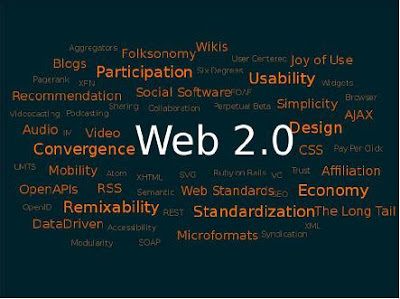 http://en.wikipedia.org/wiki/Tag_%28metadata%29 وصف المحتوى Content Taggingوصف المحتوى هو استخدام الكلمات المفتاحية في وصف الكيانات الرقمية، وهى تكون كلمات حرة لا تخضع لأي نظام مقنن.[24]ويفضل الباحث استخدام مصطلح "وصف" كمقابل للمصطلح الإنجليزي Tagging، وذلك بدلا من استخدام مصطلح "توسيم" الشائع بين مجتمع الإنترنت العربي، أو مصطلح "البطاقات" الذي استخدمته هيام الحايك [25]، حيث أن كلمة وصف تعبر عن المعنى الوظيفي للمصطلح.وتقوم فكرة تطبيقات وصف المحتوى على مشاركة المستخدم في إضافة الكلمات المفتاحية الخاصة به إلى المصادر، حيث يمكن أن يصف صورة أو ملف صوتي أو مرئي، وهذا التطبيق يحقق واحدا من أهم مبادئ الويب 2.0 وهو مبدأ مشاركة المستخدم في بناء المحتوى.ومن النماذج المتميزة لوصف المحتوى موقع الفيس بوك Facebook فهو عبارة عن شبكة اجتماعية يشارك في المستخدمين المصادر المختلفة مع بعضهم البعض، كالصور وملفات الفيديو، ويتيح الموقع وضع واصفات لمحتوى المصادر، وهنا يكون لغرض بحث استرجاع المعلومات، كذلك من النماذج الشهيرة على وصف المحتوى موقع الصور الشهير Flicker، وكذلك أكبر موقع للفيديو في العالم YouTube، فكلاهما يسمح للمستخدم بوضع واصفات لمحتوى الصور أو الفيديو الذي أضافه إلى الموقع.وهناك مفهوم أخر قريب من مفهوم وصف المحتوى وهو المؤشرات الاجتماعية Social Bookmarks، ومفهومها تقوم على مشاركة مجتمع المستفيدين في المصادر المفضلة لدى كل منهم، ويعد موقع Delicious [26] (delicious.com) أول موقع يقدم تطبيقات وصف المحتوى، ومن خلاله يمكن للمشتركين في الموقع حفظ أي موقع أو صفحة على الإنترنت وضع الكلمات المفتاحية التي تصف الموقع، وبحفظ هذا الموقع في Delicious يمكن لكافة المشتركين في الموقع من التعرف على ما يضيفه الأعضاء الأخرين.ومن أبرز النماذج على وصف المحتوى موقع Library Thing [27]وهو موقع يسمح لكل مشترك فيه ببناء مكتبته الخاصة ومشاركتها مع باقي الأعضاء، حيث يقوم المشترك بإضافة بيانات الكتب المفضلة لديه وإدخال بيانات وصف كاملة له، ويقوم الأعضاء باليحث في المكتبة ككل والتعرف على الكتب التي أضافها كل عضو.التصنيف التعاوني الحر (Folksonomie).التصنيف التعاوني الحر هو تصنيفات تتشكل من خلال تفاعل المستخدمين عبر الواصفات التي يقومون بإضافتها إلى التطبيق ليقوم نظامه بتجميعها في خزان مرجعي يعمل كمحرك بحث، بحيث يكتفي المستخدم بمجرد النقر على واصفة ما ليقوم التطبيق بعرض جميع النتائج المناسبة لها حسب تصنيف المستخدمين، وعلى خلاف التصنيفات المستندة على اللغات الوثائقية، وكلّما ارتفع عدد مستخدمي نفس الواصفة كلّما ازدادت شعبيّتها وارتفعت أسهمها حتّى إذا ما حازت مستوى معيّنا من الالتفاف حولها والإقبال على استخدامها، اقترحها الخزّان على مستخدمي الأنترنت كواصفة معتمدة رسميا. ومن ناحية أخرى، كلّما أشّر مستخدم ما على مورد ما بواصفة ما، إلاّ وأمكنه معرفة المستخدمين الذّين أشّروا على نفس ذلك المورد بواصفات من عندهم، وأمكنه كذلك الاطّلاع على الموارد الأخرى التي أشّرها كلّ مستخدم منهم. وهكذا يمكن للمستخدم العثور على موارد أخرى ذات فائدة، كما يمكنه أن يرى التقاطعات في الاهتمامات بين المستخدمين. وبهذا المعنى، يمكن اعتبار التصنيفات الشعبية وسيلة لتشكيل الجماعات الافتراضية. هكذا تستثمر الطّريقة التعاونية في التكشيف لبناء التصنيفات، حيث تعدّ التصنيفات الشعبية أو الجماهيرية مرحلة متقدّمة من التكشيف التعاوني الحرّ لأنّها تنطلق من تثمين نتائجه وتستثمرها لتشكيل أنظمة التصنيف بالاعتماد على برمجيات معلوماتية. ففي مرحلة التكشيف التعاوني الحرّ لا وجود لروابط دلالية بين الواصفات كعلاقات الترادف وعلاقة الخاصّ بالعام والعام بالخاص. ولكنّ هناك برمجيات تعمل على بناء هذه الرّوابط. كما توجد أنظمة معلومات تسمح بتكوين فريق من الواصفين وهذا مفيد في حالة مشروع بحث جماعي ممّا يتطلّب تقسيم المهام داخل فريق العمل. كما هو الحال مثلا لفرق الواصفين ضمن الأساتذة والباحثين الجامعيين المتخصّصينhttp://www.connotea.org et http://www.citeulike.orgهيام الحايك. الشبكة الاجتماعية الجديدة في الويب 2.0. مجلة المعلوماتية. ع. 17, متاح على الخط: http://informatics.gov.sa/articles.php?artid=530 تاريخ الفحص: (20-01-2014. سا. 19:42). (Folksonomy) هو مصطلح مركب يتكون من شطرين، (Folks) وتعني الناس، و(Taxonomy) تستخدم لعلم التصنيف أو التصنيف، ليحمل في مجمله معنى التصنيف من قبل الناس أو التصنيف الذي يتعاون فيه الناس.1يرجع الفضل في ابتكار تطبيق (Folksonomy) إلى مهندس المعلومات (Thomas Vander Wal)، 
هو بمثابة شبكة منظمة بطريقة تعاونية بين المستخدمين باستخدام كلمات تُربط بكل محتوى بغرض وصفه، و تُعرف هذه الكلمات بالبطاقات أو الـ(Tags). ببساطة، يستطيع أي مستخدم بحرية كتابة وصف لمحتوى - مثل صورة أو مقال- بكلمة أو بمجموعة من الكلمات وتزداد شعبية مواقع الفلوكسونومي بين جمهور المعلنين والمهتمين بالإعلانات. تعتبر del.icio.us ، digg.com ، Technorati.com ثلاثة من أفضل المواقع حاليا باستخدام البطاقات أو فولكسونومي كل من هذه المواقع لاعبا رئيسيا في عالم الكسونومي

بدأت del.icio.us في عام 2003 والتي اشترتها ياهو بعد ذلك بعامين و تتيح del.icio.us للمستخدمين المشاركة في روابط الموسيقي المفضلة لديهم والدخول لأكثر من 50 بلوغس يمكنهم الاختيار بينها (10). و من الأساليب الجميلة لسرد البطاقات في الموقع هي طريقة سحابة أو سحب البطاقات (Tags Clouds)، وهي عبارة عن سرد كلمات أهم البطاقات الموجودة في الموقع بأحجام مختلفة بحسب كثرة استخدامها. فالكلمة المستخدمة أكثر تكون بحجم أكبر من غيرها و العكس صحيح. وقد تستخدم الألوان للدلالة على ذلك أيضاً. مثال على ذلك سحابة بطاقات من موقع فليكرFlicker، حيث تقوم فكرة الفلكر على المشاركة بالصور. وهي خدمة مجانية من ياهو لمشاركة الآخرين في الصور الرقمية، أو لأولئك الأشخاص الذين ستسمح لهم بالدخول إلى الموقع. فبعد أن تتم عملية تحميل الموقع بالصور يمكنننا أن تضع بطاقات تعريفية عليها وننظمها في البومات لوضعها على مواقع «بلوغس» المدونات الخارجية.John M. Gallaugher. Social Media and Web 2.0. Gallaugher – Peer Production. 2009, onlin: http://www.gallaugher.com/chapters.html (06-03-2015. H. 16:57).6. Other Key Web 2.0 Terms & ConceptsLEARNING OBJECTIVES:After studying this section you should:1. Know key terms related to social media, peer production, and Web 2.0, including RSS, Folksonomies, Mashups, Virtual Worlds, and Rich Media.2. Be able to provide examples of the effective business use of these terms and technologies.6.1 RSSRSS (an acronym that stands for both really simple syndication and rich site summary) enables busy users to scan the headlines of newly available content and click on an item’s title to view items of interest, thus sparing them from having to continually visit sites to find out what's new. Users begin by subscribing to an RSS feed for a website, blog, podcast, or other data source. The title or headline of any new content will then show up in an RSS reader. Subscribe to the New York Times Technology news feed, for example, and you will regularly receive headlines of tech news from the Times. Viewing an article of interest is as easy as clicking the title you like. Subscribing is often as easy as clicking on the RSS icon appearing on the home page of a websiteof interest.Many firms use RSS feeds as a way to mange information overload, opting to distribute content via feed rather than email. Some even distribute corporate reports via RSS. RSS readers are offered by third-party websites such as Google and Yahoo, and they have been incorporated into all popular browsers and most email programs. Most blogging platforms provide a mechanism for bloggers to automatically publish a feed when each new post becomes available. Google’s FeedBurner is the largest publisher of RSS blog feeds, and offers features to distribute content via email as well.RSS Readers like Google Reader (shown above on iPhone and browser versions) can be an easy way to scan blog headlines & click through to follow interesting stories. Websites that support RSS feeds will have an icon in the address bar. Click it to subscribe.6.2 FolksonomiesFolksonomies (sometimes referred to as social tagging) are keyword-based classification systems created by user communities as they generate and review content. (The label is a combination of "folks" and "sonomy," meaning a people-powered taxonomy). Bookmarking site Del.icio.us and photo-sharing site Flickr (both owned by Yahoo) make heavy use of folksonomies.With this approach, classification schemes emerge from the people most likely to understand them the users. By leveraging the collective power of the community to identify and classify content, objects on the Internet become easier to locate, and content carries a degree of recommendation and endorsement.Flickr cofounder Stewart Butterfield describes the spirit of folksonomies, saying "the job of tags isn't to organize all the world's information into tidy categories, it's to add value to the giant piles of data that are already out there"33. The Guggenheim Museum in New York City and the San Francisco Museum of Modern Art, among other museums, are taking a folksonomic approach to their online collections, allowing user- generated categories to supplement the specialized lexicon of curators. Amazon.com has introduced a system that allows readers to classify books.6.3 MashUpMashups are combinations of two or more technologies or data feeds into a single, integrated tool. Some of the best known mashups leverage Google's mapping tools. HousingMaps.com combines Craigslist.org listings with Google Maps for a map-based display for apartment hunters. IBM linked together job feeds and Google Maps to create a job-seeker service forvictims of Hurricane Katrina. SimplyHired links job listings with Google Maps, LinkedIn listings, and salary data from PayScale.com. And Salesforce.com has tools that allow its CRM data to be combined with data feeds and maps from third parties.Mashups are made easy by a tagging system called XML (for extensible markup language). Site owners publish the parameters of XML data feeds that a service can accept or offer (e.g., an address, price, product descriptions, images). Other developers are free to leverage these publicfeeds using APIs (application programming interfaces), published instructions on how to make programs call one another, to share data, or to perform tasks. Using APIs and XLM, mashup authors smoosh together seemingly unrelated data sources and services in new and novel ways. Lightweight, browser friendly software technologies like Ajax can often make a website interface as rich as a desktop application, and rapid deployment frameworks like Ruby on Rails will enable and speed up mashup creation and deployment6.4 Virtual WorldsIn virtual worlds, users appear in a computer-generated environment in the form of an avatar, or animated character. Users can customize the look of their avatar, interact with others by typing or voice chat, and can travel about the virtual world by flying, teleporting, or more conventional meansThe most popular general-purpose virtual world is Second Life by Linden Labs, although many others exist. Most are free, although game-oriented worlds, such as World of Warcarft (with 10 million active subscribers) charge a fee. Many corporations and organizations have established virtual outposts by purchasing "land" in the world of Second Life, while still others havecontracted with networks to create their own, independent virtual worlds.Even grade schoolers are heavy virtual world users. Many elementary school students get their first taste of the web through Webkinz, an online world that allows for an animated accompaniment with each of the firm’s plush toys. Webkinz’s parent, privately-held Ganzdoesn’t release financial figures, but according to Compete.com, by yearend 2008 Webkinz.com had roughly the same number of unique visitors as FoxNews. The kiddie set Virtual World market is considered so lucrative market that Disney acquired ClubPenguin for $350 million with agreements to pay another potential $350 million if the effort hits growth incentives34.Most organizations have struggled to commercialize these Second Life forays, but activity has been wide-ranging in its experimentation. Reuters "stationed" a reporter in Second Life, presidential candidates have made appearances in the virtual world, organizations ranging from Sun Microsystems to Armani have set up virtual storefronts, and there’s a significant amount of virtual mayhem. Second Life "terrorists" have "bombed" virtual outposts run by several organizations, including ABC News, American Apparel, and Reebok.6.5 YouTube, Podcasting, and Rich MediaBlogs, wikis, and social networks not only enable sharing text and photos, they also allow for the creation and distribution of audio and video. Podcasts are digital audio files (some also incorporate video), provided as a series of programs. Podcasts range from a sort of media blog, archives of traditional radio and television programs, and regular offerings of original online content. While the term podcast derives from Apple’s wildly successful iPod, podcasts can be recorded in audio formats such as MP3 that can be played on most portable media players. (In perhaps the ultimate concession to the market leader, even the iPod rival Microsoft Zune refers to serialized audio files as podcasts on its navigation menu).There are many podcast directories, but Apple's iTunes is by far the largest. Anyone who wants to make a podcast available on iTunes can do so for free. A podcast publisher simply records an audio file, uploads the file to a blog or other hosting server, then sends the RSS feed to Apple (copyrighted material cannot be used without permission, with violators risking banishment fromiTunes). Files are discovered in the search feature of the iTunes music store, and listings seamlessly connect the user with the server hosting the podcast. This creates the illusion that Apple serves the file even though it resides on a publisher’s servers.While blogs have made stars of some unknowns, the most popular podcasts are from mainstream media outlets. A recent visit to the podcasting section of iTunes showed that eight of the top ten most popular podcasts were high-quality productions of mainstream media programs, including offerings from CBS, Comedy Central, NPR, and PBS.In contrast to iTunes, YouTube actually hosts video on its own servers, so all you need to do is shoot a video and upload it to the site. YouTube is also a bastion of amateur video, with the "most viewed clips" shot and uploaded by nonprofessionals. Much of this rich media content can be distributed or streamed within another website, blog, or social network profile.KEY TAKEAWAYSRSS fosters the rapid sharing and scanning of information, including updates from Web 2.0 services such as blogs, wikis, and social networks. RSS feeds can be received via web browsers, email, cell phones, and special RSS readers.Folksonomies allow users to collaboratively tag and curate online media, making it easy for others to find useful content. Since folksonomies are created by users themselves, they are often more easily understood and embraced than classification schemes imposed by site owners.• Mashups promote the useful combination of different web services, such as maps and other information feeds. Mashup authors leverage technologies such as APIs and XML to combine seemingly unrelated data sources and services in new and novel ways.• Virtual Worlds allow users to interact with and within a computer-generated alternate reality.• Internet media is increasingly becoming ‘richer’, leveraging audio, video, and animation.Organizations and users are creating and distributing rich media online, with interesting content spreading virally.<Key Term GLOSSARY>RSS (Really Simple Syndication or Rich Site Summary) – a method for sending / broadcasting data to users who subscribe to a service’s ‘RSS feed’. Many websites and blogs forward headlines to users who subscribe to their ‘feed’, making it easy to scan headlines and click to access relevant news and information.RSS Reader – a tool for subscribing to and accessing RSS feeds. Most e-mail programs and web browsers can also act as RSS readers. There are also many websites (including Google Reader) that allow users to subscribe to and read RSS feeds.Folksonomies - keyword-based classification systems created by user communities.Mashup – the combination of two or more technologies or data feeds into a single, integrated tool.XML – eXtensible Markup Language – a tagging language that can be used to identify data fields made available for use by other applications. For example, programmers may wrap XML tags around elements in an address data stream (e.g. <business name>, <street address>, <city>, <state>) to allow other programs to recognize and use these data items.API – Application Programming Interface – programming hooks, or guidelines published by firms that tell other programs how to get a service to perform a task such as send or receive data.For example, Amazon.com provides APIs to let developers write their own applications and websites that can send the firm orders.Virtual World - a computer-generated environment where users present themselves in the form of an avatar, or animated character.Avatar – an online identity expressed by an animated or cartoon figure.Rich media – content that is more complex that simple text or photos. The term can refer to animation, audio, and video.Podcasts – digital audio or video files served as a series of programs or a multimedia blog.Christine Greenhow; Beth Robelia; Joan E. Hughes. »Learning, Teaching, and Scholarship in a Digital Age: Web 2.0 and Classroom Research: What Path Should We Take Now? «. Educational Researcher,  2009 Vol. 38 No. 4259-246. ]En ligne[: http://edr.sagepub.com/content/38/4/246.abstract (Consulté Le: 05.02.2015. H. 15:39).تطبيقات الويب 2,0 شبكة التواصل الاجتماعيعدد مستخدميها الكليعدد المستخدمين المتفاعل بشكل شهريعدد المستخدمين عبر الأجهزة النقالةعائداتهاصافي الربحنسبة التسويق من العائدات(Facebook) 1 مليار و393 مليون مستخدم890 مليون مستخدمنصف مليار مستخدم شهريا3,85 مليار دولار701 مليار دولار85% من العائدات(Twitter) 1981 مليون مستخدم284 مليون80% من المستخدمين1،365 مليون دولار أمريكي//